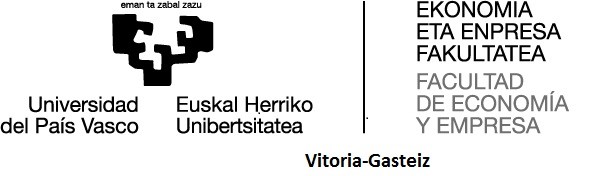 I.ERANSKINA: GRADU AMAIERAKO LANA: IKASLEAREN PROPOSAMENA ANEXO I: PROPUESTA DE TRABAJO FIN DE GRADO …………………………………..jaunak/andreak,……………………………………..irakasgaiaren irakaslea denak, Gradu Amaierako Lanaren zuzendari izatea ONARTZEN DU. D./Dña…………………………….profesor/a de…………………………………… …………………………………..ACEPTA la dirección del Trabajo Fin de Grado. Sin.; Zuzendaria/Tutor/a                         	Sin.: Ikaslea/Alumno/a Data/Fecha: EKONOMIA ETA ENPRESA FAKULTATEA/ FACULTAD DE ECONOMIA Y EMPRESA ( Ikastegiko Teknikaria - Técnico de Centro ) IKASLEAREN DATUAK/DATOS DEL ALUMNO/A IZEN-ABIZENAK/ APELLIDOS Y NOMBRE: NAN/DNI: TELEFONOA: HELBIDE ELEKTRONIKOA/CORREO ELECTRÓNICO: GRALaren DATUAK/DATOS DEL TFG IKASTURTEA/CURSO ACADÉMICO: PROPOSATUTAKO GRALaren IZENBURUA/ TITULO DEL TFG PROPUESTO: (ikasleak bete beharrekoaHIZKUNTZA/IDIOMA: *IKASLEAREN ARRAZOIAK GAI HORI LANTZEKO: *MOTIVACIÓN DEL/A ALUMNO/A CON RESPECTO AL TEMA PROPUESTO: 